Сектор культури та туризмуВеликомихайлівської РДА Одеської областіВ Е Л И К О М И Х А Й Л І В С Ь К А   Ц Б СВеликомихайлівська ЦРБ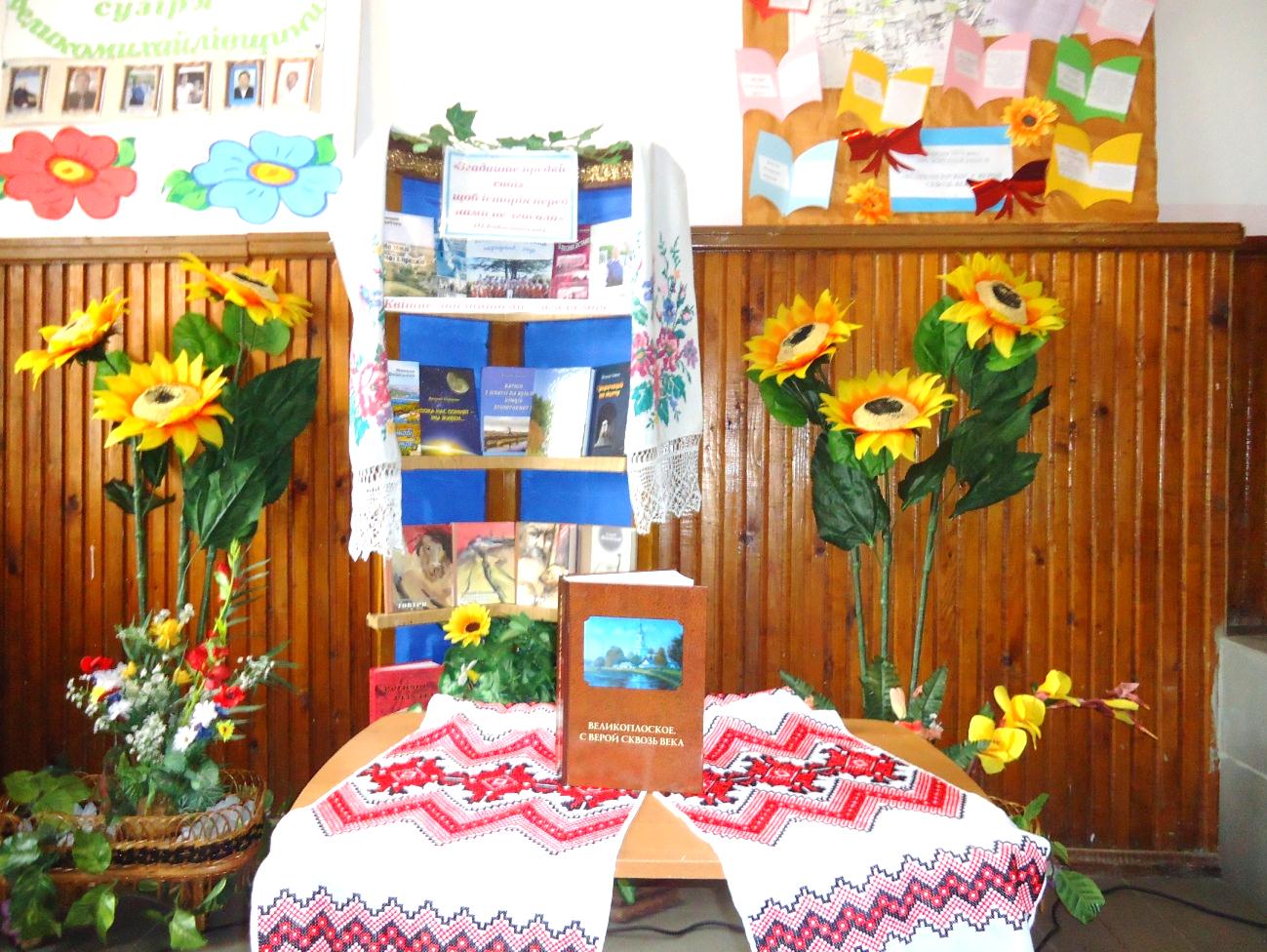 у номінаціївул. Центральна 121, смт. Велика Михайлівка Одеська область тел. (04859)2-14-61E-mail : vmihcbs@ukr.net 2019  рік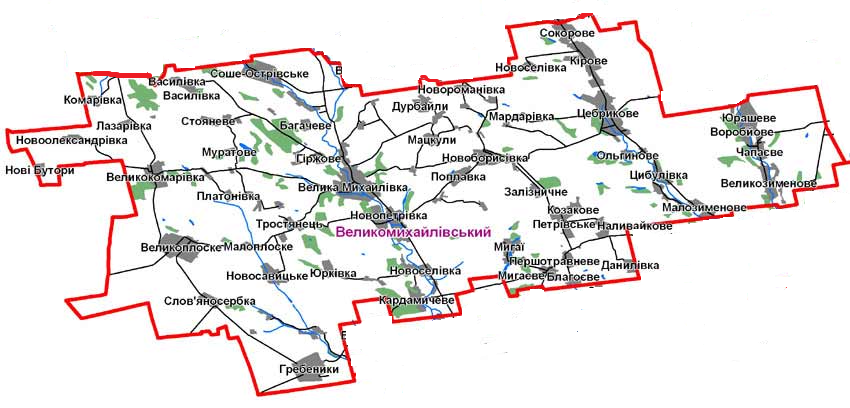 Опис проектної пропозиції : За останні  роки  в ЦБС з’явилася  нагальна потреба  у  покращенні краєзнавчої діяльності  бібліотек – філій  та  збільшення надходжень до фондів сільських бібліотек  краєзнавчої  літератури.           Також, для успішної  діяльності з краєзнавства,  є актуальним:урізноманітнення масової роботи з краєзнавства  для членів громади Великомихайлівщини; залучення до бібліотечного життя  творчої інтелігенції, авторитетних та публічних особистостей, активних членів громади.Тому, в ЦБС було розроблено програму «Джерела. Пошук. Пам’ять», яка надасть можливість активізувати краєзнавчу діяльність в ЦБС, посилить і покращить якість культурно - просвітницьких заходів з краєзнавчого напрямку роботи бібліотек системи.Характеристика програми: програма - творча, дослідницька, інформаційно – виховна.Назва етапів: організаційний,                               презентаційний,                              рекламний,                               реалізаційний,                              дослідницький,                               звітний,                              кульмінаційний.Мета програми:     зібрання краєзнавчих матеріалів  про  історію, народні традиції, фольклор, культурну спадщину Великомихайліщини та популяризацію їх серед населення краю, особливо серед молоді.Завдання програми : виховувати в  молоді патріотичні почуття, гордість за свою рідну землю, прищеплювати шанобливе ставлення до історії, традицій. Збагачення духовності особистості через засвоєння надбань культури рідного краюпровести рекламу проекту в громадах ( розповсюдження рекламних інформаційних проспектів, закладок, плакатів);організувати краєзнавчу зону «Бібліотека + Пошук  = Пам'ять»; оформити  краєзнавчий  куточок «Життя. Люди. Приклад»;провести різноманітні заходи для залучення ширшого кола учасників дослідницької роботи з краєзнавства;-  організувати пошукову роботу з краєзнавства у тісній співпраці зі ЗМІ,    школами, сільськими  радами, клубами, активними членами громади;розширити знання про Батьківщину, рідний край, видатних і творчих людей України, Одещини, Великомихайлівщини ;створити інформаційну базу даних «Краєзнавчий спектр Великомихайлівщини» /за участю активістів бібліотеки /;створити  тематичні папки, папки – досьє  для  накопичення та систематизації краєзнавчих матеріалів;впровадити різні форми і методи роботи для покращення ефективності краєзнавчої діяльності бібліотек системи;підвищити рівень поінформованості з краєзнавства-  висвітлювати проведену роботу у районній газеті «Єдність»          НАПРЯМКИ   КРАЄЗНАВЧОЇ   ДІЯЛЬНОСТІ   ЦБС      Програма ЦБС ґрунтується на таких напрямках:«Історичне краєзнавство»«Великомихайлівщина: від подиху століть до сьогодення»Зміст роботи:    передбачає пошукову роботу з дослідження рідного краю. Популяризація історичних  відомостей про Великомихайлівщину, його назву, історичний шлях від далекого минулого до сьогодення. Ознайомлення з літописними джерелами про край, історико-краєзнавчою літературою;           Форми роботи: книжкові виставки,  дні сіл та селищ району, історичні мандрівки, уроки краєзнавства, краєзнавчі читання, вікторини, літературно-краєзнавчі альманахи, екскурсії в історико-краєзнавчий музей  та історичними місцями району “Сторінки минувшини рідного краю”,  “Моє село, для мене ти єдине”,  «Літературно – мистецьке краєзнавство»                                                                           «Співці зачарованих степів»Зміст роботи:   Популяризація  краєзнавчої літератури, матеріалів про рідний край в образотворчому мистецтві, історії живопису, діяльність місцевих художників, пов’язаних з рідним краєм. Форми роботи: проведення поетичних годин, різноманітних мандрівок за краєзнавчими книгами, вечорів поезій та зустрічей із самодіяльними поетами та письменниками, літературно-мистецьких калейдоскопів краєзнавчого змісту, відвідування картинних галерей, художніх виставок «Особливе краєзнавство» - «Життя. Люди. Приклад» «Світло малої батьківщини»          Зміст роботи: збір краєзнавчих матеріалів про видатних особистостей Великомихайлівщини та виховання  підростаючого покоління  на позитивних прикладах із життя односельців.       Форми роботи: відео-презентації матеріалів в соціальних мережах, розміщення матеріалів на сайті ЦБС в рубриці «Краєзначий гід», краєзнавчий рух – організація міні-музеїв, складання маршрутів для краєзнавчих експедицій по рідному краю;«Природа рідного краю»«Обереги нашої духовності»         Зміст роботи: виховання у підростаючого покоління шанобливого ставлення до природи та любові до рідної землі під девізом «Ми люди поки є природа»;        Форми роботи: книжкові виставки, історичні мандрівки, уроки краєзнавства, флешмоби, плакати, буклети, відео-презентації.«Народознавство Великомихайлівщини» « Мудрості та долі берегиня – бабусина скриня»         Зміст роботи: вивчення та збереження народних звичаїв та обрядів, духовної творчості наших земляків; покращення національної свідомості у дітей, юнацтва та молоді        Форми роботи: проведення краєзнавчих мандрівок, уроків краєзнавства, тематичних вечорів, вечорниць.«Рід, родина – життєвий скарб  людини» «Родина, родина – від батька й до сина…»Зміст роботи: популяризація зразкових родин  Великомихайлівщини та підвищення ролі родини в вихованні дітей та молоді.                                                     Форми роботи: проведення родинних свят, Дня матері, Дня батька, Дня сім”ї, оформлення плакатів «Родинне дерево».Великомихайлівська  ЦРБКульмінаційнийЗвітнийДослідницькийРеалізаційнийРекламнийПрезентаційнийОрганізаційнийРозвивальна розвиток інтелектуальних, творчих здібностей у дітей, юнацтва, молоді;розширення кругозору  щодо народних звичаїв, традицій та свят українського народу;формування краєзнавчих знань у підростаючого покоління.Виховнавиховання  громадсько–патріотичних почуттів, глибокої поваги до державної національної символіки, до знаменитих людей країни, регіону, селища, села; формування вмінь орієнтуватися в потоці різноманітної  інформації краєзнавчого характеру;формування ключової компетентності у юному віці щодо загальних знань про обряди, традиції, свята українського народу.Дослідницька пошук та виявлення різноманітних краєзнавчих матеріалів;систематизація  виявлених краєзнавчих матеріалів;системна  пошукова робота щодо виявлення творчих людей Великомихайлівщини.Інформаційна оперативне інформування користувачів бібліотеки;представлення максимально якісної інформації краєзнавчого характеру;постійна допомога бібліотекарів щодо результативного інформаційного пошуку краєзнавчого характеру;популяризація краєзнавчої літератури та різноманітних краєзнавчих матеріалів серед користувачів та населення Великомихайлівського району;створення БД «Краєзнавчий гід Великомихайлівщини» на сайті Великомихайлівської  централізованої  бібліотечної системи для більш ширшої популяризації  матеріалів краєзнавчого змісту.